June 2020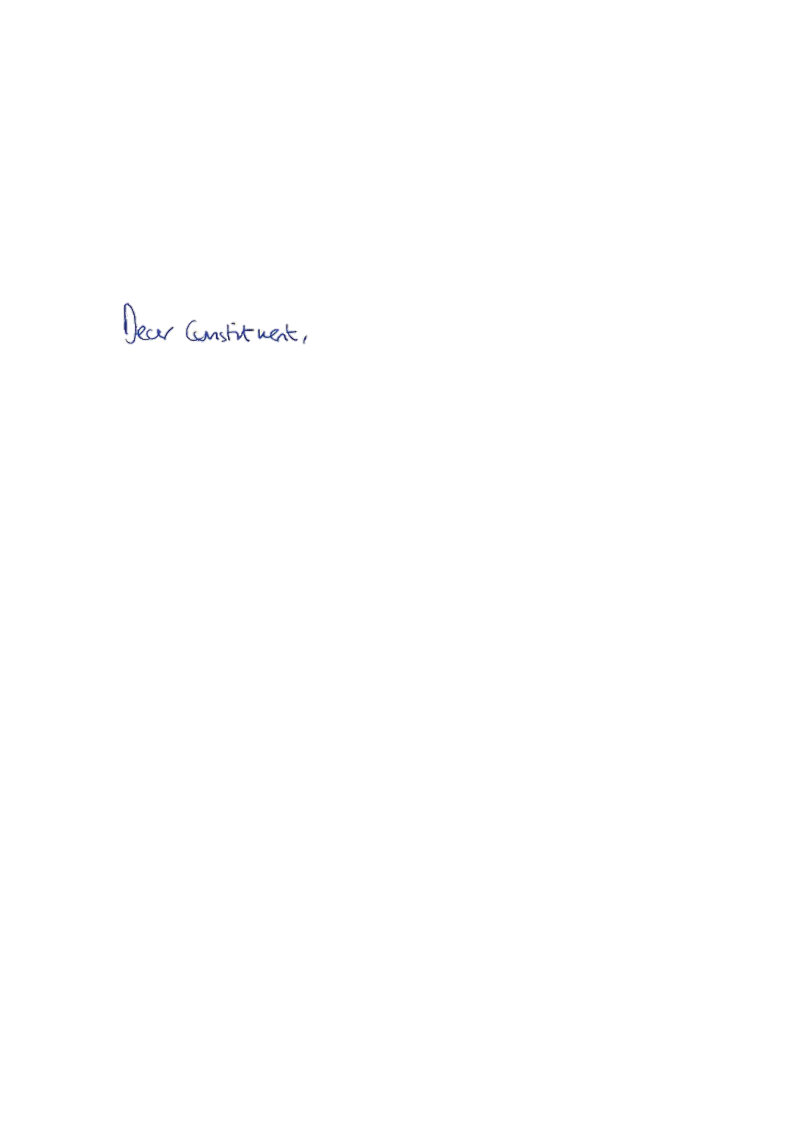 Thank you for contacting me about Black history being taught in schools.I believe it is vital for young people in this country to learn about Black history and so I am pleased that all schools have the freedom to teach it from primary school age onwards, as part of the history curriculum. Schools have flexibility over how they teach this subject and which resources to use from a range of organisations and sources, including the Black Curriculum if they choose.The national curriculum provides a number of opportunities for pupils to be taught about different societies and how different groups have contributed to the development of Britain, and that this can include the voices and experience of Black people. This includes in history, but also in subjects such as English and citizenship. Finally, I have to mention how appalled I am that racism is still a common experience for many from a BAME background. I know you will wholeheartedly agree with me when I say racism has no place in our communities and we all have a part to play in tackling it. The wealth of diversity across our country is something to be celebrated, so I am pleased that the national curriculum allows us to do exactly that.Thank you again for taking the time to contact me.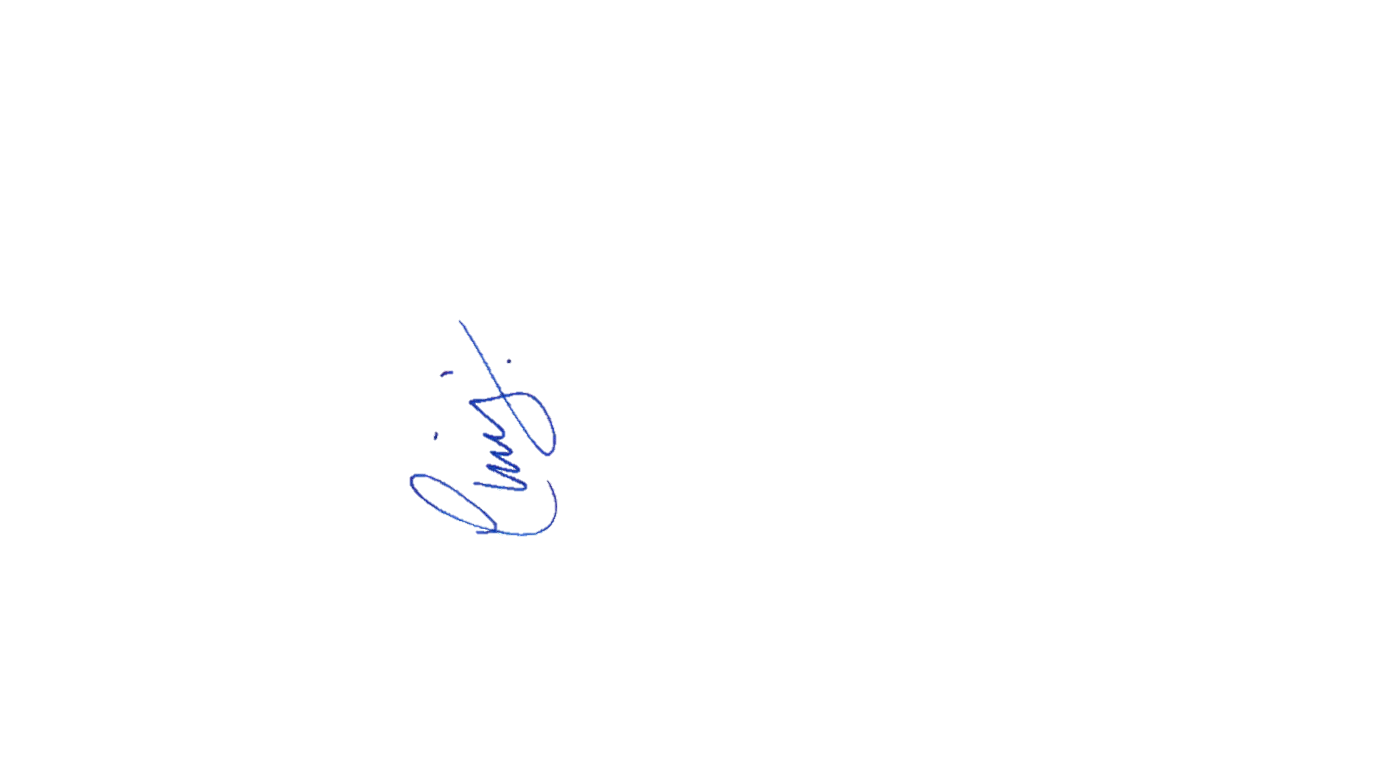 Yours faithfully, CHRIS HEATON-HARRIS MPMEMBER OF PARLIAMENT FOR DAVENTRY